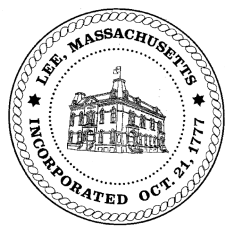 TOWN OF LEEBOARD OF PUBLIC WORKSMeeting Notice Date: Wednesday, February 14, 2018              Time: 4:30 PM		      Place: 45 Railroad St., LeeAgendaAbatementsNoneWaterMeter updateCapacity Fees/Mallard LaneCapacity Fees/GreylockHighway/Cemetery Road PavingTrucks/Sidewalk PlowsBridge RepairEmergency bid awarding discussionWaste WaterNoneOtherMain Street Project/Foresight Approve Minutes from  January 9, 2018 & January 23, 2018And any topic the Chairman could not reasonably anticipate.Next Board Meeting: February 27, 2018BPW Members: Robert Bartini-Chairman, David Forrest-Clerk, Roger Scheurer, Peter Scolforo, Donald Zukowski, Jonathan Terry, Christopher Ketchen (Non Voting Member)